САУАЛНАМА Университетінің   “Аманат” студенттік ғылыми қоғамының (БҚФ)  өткізілген сауалнамасыОПРОССреди студентов 1-2 курсов, казахского и русского отделения  проведенный студенческим научным обществом «Аманат». Количество опрошенных студентов: 127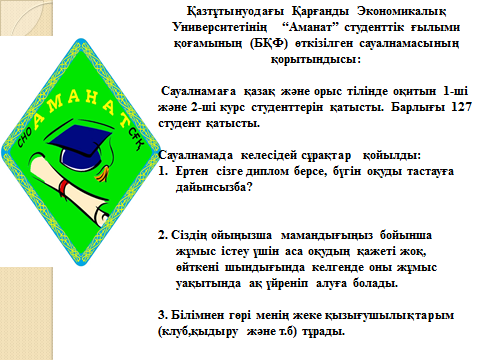 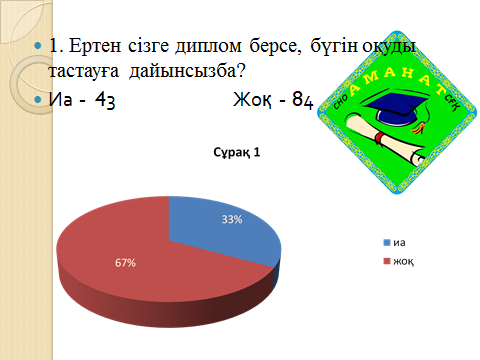 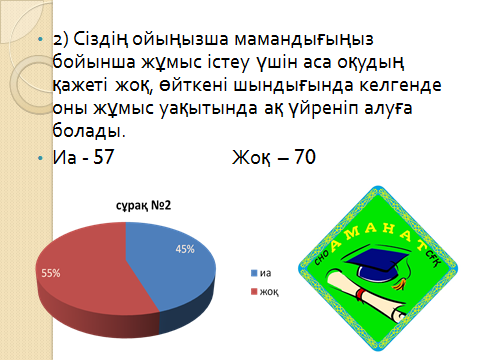 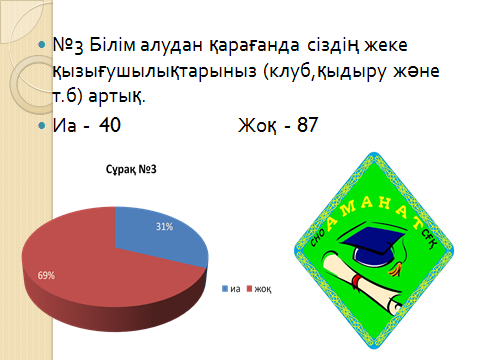 